Уважаемая госпожа,
уважаемый господин,Имею честь пригласить вас принять участие в собрании Рабочей группы 2/16 (Мультимедийные цифровые услуги и аспекты человеческих факторов), которое планируется провести в полностью виртуальном режиме 22 ноября 2023 года с 09 час. 30 мин. до 12 час. 30 мин. (по женевскому времени).Основная цель этого собрания – согласование на основании АПУ или вынесение заключения на основании ТПУ направлений работы по Вопросам РГ 2/16, которые будут в достаточной степени проработаны, в частности: –	Вопрос 23/16: F.DC-CGS-FRA, F.DC-CGS-TREC–	Вопрос 24/16: F.IF-SLM–	Вопрос 28/16: H.861.0 (V2), F.TMonRDHПеред собранием РГ 2/16 пройдет ряд онлайновых собраний групп Докладчиков в период с августа по ноябрь 2023 года (на текущий момент по Вопросам 23/16, 24/16 и 28/16, перечисленным по адресу: https://www.itu.int/en/ITU-T/studygroups/2022-2024/16/Documents/202307/rgm-v202307.pdf), результаты которых будут рассматриваться на соответствующем собрании рабочей группы. Страница https://itu.int/go/rgm/tsg16 будет обновляться по мере поступления новых сведений.Стипендии для этого виртуального собрания продолжительностью полдня не предоставляются. Собрание в полном объеме проводится только на английском языке, устный перевод не обеспечивается.Просьба также принять к сведению, что регистрация является обязательной (проводится в онлайновом режиме по адресу: https://itu.int/net4/CRM/xreg/web/Registration.aspx?Event=C-00013100). Участие будет возможно только при условии регистрации, утвержденной соответствующим координатором.Дистанционное участие в собрании будет обеспечиваться с помощью инструмента дистанционного участия MyMeetings.Практическая информация о собрании приведена в Приложении A. Проект повестки дня собрания, подготовленный по согласованию с сопредседателями Рабочей группы 2/16 г-ном Мохаммадом Эль-Мегарбелом и г-ном Хидэки Ямамото, содержится в Приложении В.Основные предельные сроки:Желаю вам плодотворного и приятного собрания.Приложения: 2Приложение AПрактическая информация о собранииМЕТОДЫ И СРЕДСТВА РАБОТЫПРЕДСТАВЛЕНИЕ ДОКУМЕНТОВ И ДОСТУП К ДОКУМЕНТАМ: Вклады Членов следует представлять, используя опцию "Непосредственное размещение документов" (см. ПРИМЕЧАНИЕ); проекты временных документов (TD) следует представлять по электронной почте в секретариат исследовательских комиссий, используя соответствующий шаблон. Доступ к документам собрания обеспечивается с домашней страницы Исследовательской комиссии и ограничен Членами МСЭ-Т, имеющими учетную запись пользователя МСЭ c доступом к TIES.ПРИМЕЧАНИЕ. – Ввиду ограничений в платформе DDP загрузка вкладов для этого собрания рабочей группы через DDP начнется 4 ноября 2023 года. Если вы хотите представить вклад до этой даты, направьте его по электронной почет в секретариат по адресу: tsbsg16@itu.int.РАБОЧИЙ ЯЗЫК: Собрание будет проходить только на английском языке.ИНТЕРАКТИВНОЕ ДИСТАНЦИОННОЕ УЧАСТИЕ: Для обеспечения дистанционного участия во всех сессиях, включая сессии, на которых принимается решение, такие как пленарные заседания рабочих групп и исследовательских комиссий, будет использоваться инструмент MyMeetings. Делегаты должны зарегистрироваться на собрании и, беря слово, должны называть себя и организацию, к которой они относятся. Дистанционное участие будет обеспечиваться по принципу "максимальных усилий". Участникам следует принять к сведению, что, как правило, собрание не будет задерживаться или прерываться из-за невозможности какого-либо дистанционного участника подключиться, прослушивать или выступить, по усмотрению председателя. В случае если качество речевого сигнала дистанционного участника признается неудовлетворительным, председатель может прервать дистанционного участника и воздерживаться от предоставления этому участнику слова до устранения проблемы. По усмотрению председателя рекомендуется использовать чат собрания для содействия эффективному управлению использованием времени в ходе сессий.ДОСТУПНОСТЬ: По просьбе нуждающихся в этом лиц возможен ввод субтитров и/или сурдоперевод в режиме реального времени на сессиях, где обсуждаются вопросы доступности (применительно к Рабочей группе 2/16 – Вопросы 26/16 и 28/16), при условии наличия сурдопереводчиков и финансирования. Запрос на такие услуги обеспечения доступности необходимо направлять не позднее чем за два месяца до даты начала собрания путем проставления отметки в соответствующей ячейке в форме регистрации.РЕГИСТРАЦИЯ, НОВЫЕ ДЕЛЕГАТЫ, СТИПЕНДИИ И ВИЗОВАЯ ПОДДЕРЖКАРЕГИСТРАЦИЯ: Предварительная регистрация является обязательной, и ее следует провести в онлайновой форме на домашней странице Исследовательской комиссии не позднее чем за один месяц до начала собрания. Как указано в Циркуляре 68 БСЭ, в системе регистрации МСЭ-Т требуется утверждение заявок на регистрацию координатором; порядок настройки автоматического утверждения этих заявок описан в Циркуляре 118 БСЭ. Некоторые опции в регистрационной форме применимы только к Государствам-Членам, в том числе функция заявки на устный перевод и заявки на предоставление стипендий. Членам МСЭ предлагается по мере возможности включать в свои делегации женщин.Регистрация является обязательной и осуществляется через онлайновую форму регистрации на домашней странице Исследовательской комиссии. В отсутствие регистрации делегаты не смогут получить доступ к инструменту дистанционного участия MyMeetings.НОВЫЕ ДЕЛЕГАТЫ, СТИПЕНДИИ И ВИЗОВАЯ ПОДДЕРЖКА: Для виртуальных собраний, поскольку они не связаны с поездками, стипендии не предоставляются и визовая поддержка неприменима. Ознакомительные сессии для новых делегатов будут проводиться по усмотрению председателя Исследовательской комиссии.ANNEX B
Draft agenda ______________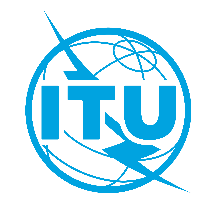 Международный союз электросвязиБюро стандартизации электросвязиЖенева, 18 сентября 2023 годаОсн.:Коллективное письмо 5/16 БСЭSG16/SC–	Администрациям Государств – Членов Союза–	Членам Сектора МСЭ-Т–	Ассоциированным членам МСЭ-Т, участвующим в работе 16-й Исследовательской комиссии–	Академическим организациям − Членам МСЭТел.:+41 22 730 6805–	Администрациям Государств – Членов Союза–	Членам Сектора МСЭ-Т–	Ассоциированным членам МСЭ-Т, участвующим в работе 16-й Исследовательской комиссии–	Академическим организациям − Членам МСЭФакс:+41 22 730 5853–	Администрациям Государств – Членов Союза–	Членам Сектора МСЭ-Т–	Ассоциированным членам МСЭ-Т, участвующим в работе 16-й Исследовательской комиссии–	Академическим организациям − Членам МСЭЭл. почта:tsbsg16@itu.int–	Администрациям Государств – Членов Союза–	Членам Сектора МСЭ-Т–	Ассоциированным членам МСЭ-Т, участвующим в работе 16-й Исследовательской комиссии–	Академическим организациям − Членам МСЭВеб-страница:https://itu.int/go/tsg16–	Администрациям Государств – Членов Союза–	Членам Сектора МСЭ-Т–	Ассоциированным членам МСЭ-Т, участвующим в работе 16-й Исследовательской комиссии–	Академическим организациям − Членам МСЭПредмет:Виртуальное собрание Рабочей группы 2/16; 22 ноября 2023 года22 сентября 2023 г.−	Представление вкладов Членов МСЭ-T, для которых запрашивается письменный перевод22 октября 2023 г.−	Регистрация (через онлайновую форму регистрации на домашней странице Исследовательской комиссии)9 ноября 2023 г.−	Представление вкладов Членов МСЭ-Т (по электронной почте до 3 ноября 2023 г. и затем с использованием опции "Непосредственное размещение документов")С уважением,Сейдзо Оноэ
Директор Бюро 
стандартизации электросвязи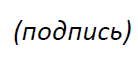 
ИК16 МСЭ-T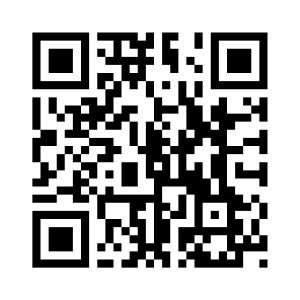 С уважением,Сейдзо Оноэ
Директор Бюро 
стандартизации электросвязиПоследняя информация о собрании#Agenda itemsAgenda itemsOpening remarksOpening remarksApproval of agendaApproval of agendaDocument allocationDocument allocationIPR roll callIPR roll callReport of the previous WP2/16 meeting (Geneva, 10-21 July 2023, SG16-R11)Report of the previous WP2/16 meeting (Geneva, 10-21 July 2023, SG16-R11)Review and approval of interim WP1/16 activities (as applicable)Review and approval of interim WP1/16 activities (as applicable)Q23/16 "Digital culture-related systems and services"Q24/16 "Human factors for intelligent user interfaces and services"Q26/16 "Accessibility to multimedia systems and services"Q28/16 "Multimedia framework for digital health applications"Start of approval process (WTSA-20 Res.1 and ITU-T A.8) for mature WP2/16 textsStart of approval process (WTSA-20 Res.1 and ITU-T A.8) for mature WP2/16 textsApproval of outgoing liaison statementsApproval of outgoing liaison statementsFuture meetingsFuture meetingsAny other businessAny other businessClosing of the meetingClosing of the meeting